Гимназија „Душан Васиљев“КикиндаМатурски рад из (назив предмета)НАСЛОВ МАТУРСКОГ РАДА	Ментор:	                                                                     Ученик:	Име Презиме, проф.	Име Презиме, IV-1Кикинда, мај 2022. САДРЖАЈ	Страна1. УводТекст уводаГрафикон 12. НАСЛОВ ПРВОГ ПОГЛАВЉАТекст 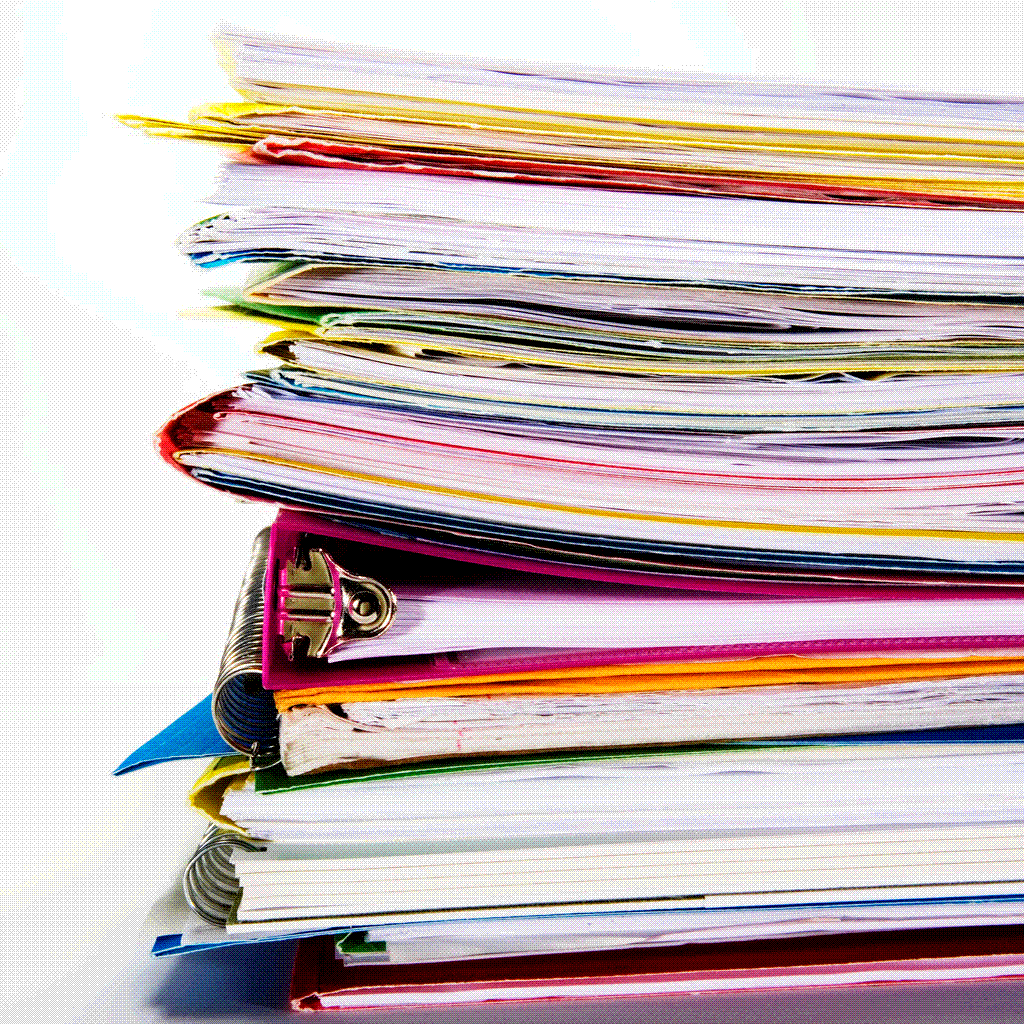 Слика 12.1. Поднаслов првог поглављаТекст2.2. Други поднаслов првог поглављаТекстТабела 13. НАСЛОВ ДРУГОГ ПОГЛАВЉА3.1. Први поднаслов другог поглављаТекст3.2. Други поднаслов другог поглављаТекст4. наслов ТрЕЋЕг ПОГЛАВЉаТекст4.1. Први поднаслов трећег поглављаТекст5. ЗАКЉУЧАКТекстПрилог 1Литература1.  Датум предаје:	______________Комисија:Председник	_______________Испитивач  	_______________Члан 		_______________     Коментар:Датум одбране: _____________			Оцена__________ (___)I-1I-2ОДЛИЧНИ76ВРЛО ДОБРИ67ДОБРИ87ДОВОЉНИ78НЕДОВОЉНИ12НЕОЦЕЊЕНИ10